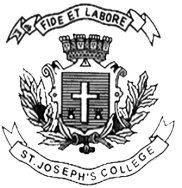 ST JOSEPH’S COLLEGE (AUTONOMOUS), BENGALURU - 560027BVOC FILMMAKING/ ANIMATION – IV SEMESTERSEMESTER EXAMINATION – APRIL 2019VO 4116 – Language IVTime: 2 ½ hours						Maximum Marks: 70This paper consists of ONE printed page and THREE partsI. Answer any THREE of the following. Word limit 200 each.              (10x3= 30)1. Write  three paragraphs on “ How important Whats App. is in my daily life?” 2. Which of the two authors books - ( Peter Colaco or Saeed Ibrahim) studied this semester helped you increase your vocabulary? Write three paragraphs on the one you chose and the new words you learned.3. Give the meaning and write sentences with: 1) partially 2) condolences 3) enhanced 4) prospects 4. Why does an author need a glossary at the end of the book?II. Answer any FOUR of the following in 150 words each.                     (5x4= 20) 5. Write a summary of any of the chapters you have read of 'Twin Tales from Kutcch'.   6. What two family heirlooms prompted Saeed Ibrahim to write his book? 7. Why was Bernard Shaw such a staunch supporter of Mahatma Gandhi? 8. Jameel Ahmed turned out to be a conman in disguise. Explain.  9. Bruce was robbed by a pick- pocket in Crawford Market. Write a paragraph if you have experienced being pick- pocketed and losing your wallet.  III. Answer the following in 400 words (Compulsory).                             (20x1=20) 10. Write a creative piece on-- 'Fifteen minutes in the college canteen'.